Zgodnie z polskimi przepisami o ruchu drogowym w strefie ruchu uspokojonego (strefa zamieszkania) pojazdy  tak mieszkańców jak i innych użytkowników mogą parkować tylko w miejscach oznaczonych i w związku z tym po wprowadzeniu w przewidzianych obszarach (patrz rysunek nr.1) strefy ruchu uspokojonego miejsca parkingowe muszą być od nowa oznaczone. Dla uchwycenia sytuacji parkowania w przewidzianych obszarach tj. ulicach Hołdu Pruskiego, Kardynała Stefana Wyszyńskiego i Monte Cassino, dokonano w dniu 15 lipca (czwartek) około godziny 15.30 liczenia parkujących pojazdówWyniki przedstawine są w poniższej tabeli:Tabela 1 Ilość miejsc parkowania na poszczególnych ulicachNa badanych ulicach znajdują się 93 miejsca parkingowe z których 82 były zajęte, co odpowiada ich wykorzystaniu w 88%. Generalnie biorąc można powiedzieć, że w ulicach Hołdu Pruskiego, Kardynała Stefana Wyszyńskiego i Monte Cassino nie ma żadnej rezerwy miejsc parkingowychPlan orientacyjny sytuacji miejsc parkowania (ilość miejsc parkingowych i ich wykorzystanie) pokazano na poniższym rysunku.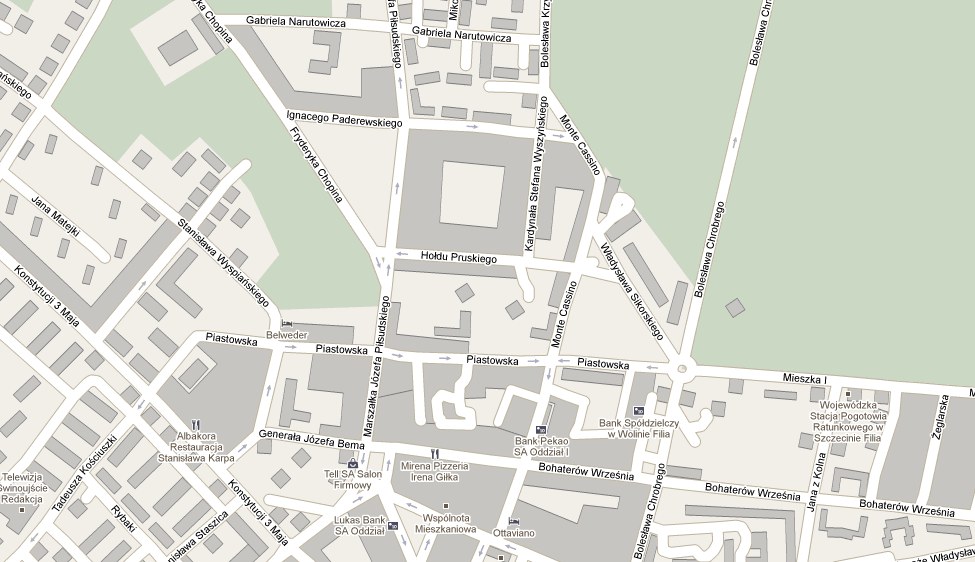 Rysunek 1 Plan orientacyjny sytuacji parkowaniaUlicaUlicaMiejsce parkingoweMiejsce parkingoweMiejsce parkingoweNazwadługość[m]do dyspozycjizajętewykorzystanieHołdu Pruskiego260242292%K. S. Wyszyńskiego170272593%Monte Cassino(południe)150171694%Monte Cassino(północ)130191789%Monte Cassino(przedłuż.)606233%Suma770938288%